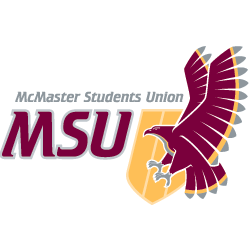 JOB DESCRIPTIONHourly StaffPosition Title:CFMU Music DirectorTerm of Office:September 1 to April 30Supervisor:CFMU Program DirectorRemuneration:C4Hours of Work:10-12 hours per week General Scope of DutiesThe Music Director oversees the CFMU music library, including training of the music committee, acquisition and processing of music into the database. The Music Director acts as the point of contact for submissions and tracking of music. The Music Director participates in on-air, on-screen, and blog productions of the music department. Major Duties and ResponsibilitiesMajor Duties and ResponsibilitiesMajor Duties and ResponsibilitiesCategoryPercentSpecificsMusic Library and Supervisory Function                                        50%Recruit, train, and supervise the Music department assistants responsible for processing materialAssist in the promotion, recruitment, training, and coordination of Music volunteersAssist in training of new and returning volunteers on the procedures and policies of CFMU Radio Inc.  CRTC regulations for campus/community radio – including Canadian Content regulations and production techniques; employ both group and on-on-one training techniquesPrepare and execute delivery of album reviews in various forms, including on-air, blog, and video formatsAssemble and update music charts across multiple platformsCurate the Top Five video on a weekly basisRegularly contribute other music-related articles for the CFMU blogAssist in the placement of music volunteers to ensure all music programs are diverse and meet CFMU’s broadcast standardsConduct regular Music department meetingsCommunications Function                           40%Develop and maintain systems to ensure that Music volunteers are provided with the information and material they require to effectively air programs and enrich their audienceCatalogue material and information required for Music volunteers to effectively produce programs and enrich their listener shipMake recommendations to the CFMU Programming Committee on ideas and program proposals which would improve the music departmentDevelop and maintain contact with key people in the MSU, clubs, McMaster University, record labels, and the community to ensure that information is communicated to the music volunteers and programming staffAct as a point of contact for musicians and promoters contacting the stationPrepare for submission to the Program Director; an annual year plan (summer) and a year end report (March)Attend and participate in mandatory weekly CFMU staff meetings Advertising & Promotions Function                   5%Ensure that all features of the Music department are promoted appropriately, using both the campus and community media and contactsUse promotional carts and posters to promote Music programs available through CFMU-FMAssist with CFMU Welcome Week promotionsOther            5%Research and recommend new programs which may benefit CFMU’s Music department as a member of the Programming CommitteeParticipate in fundraising drives and motivate volunteers to participate in fundraising initiativesProvide transition for the incoming Music DirectorEnsure that an accurate and up-to-date catalogue of band biographies and music information is available as a resource for all Music volunteersKnowledge, Skills and AbilitiesStrong communication skills required for volunteer management and caller inquiriesStrong organizational skills required to prioritize large volumes of emailsInterpersonal skills required to effectively interact with staff, volunteers, and guestsWill need to be charismatic and encouraging to engage and motivate volunteersTime management skills Conflict mediation skills are an assetPassion, interest, and knowledge in music is requiredEffort & ResponsibilityJudgment required to make programming decisions for the department Creativity and strong judgment required to effectively plan music programs and broadcasts, considering quality, suitability, language content, and local / Canadian requirementsInitiative required to develop systems for the gathering of information and for the development of new programsEffort to stay knowledgeable about new releases that CFMU would value and utilize the volunteer to assist with music submissionsLong periods of time spent at a computerWorking ConditionsDuties are performed in an office or in the on-air and production studios of CFMU-FMTime demands may exceed stated hours of workTraining and ExperiencePrevious experience within the station is an asset Training on office systems, processes, and software will be providedExperience with production and video editing is an asset but not requiredSocial media management experience is an assetExperience writing and blogging is an assetEquipmentAll broadcast equipmentComputerKnowledge of radio production facilities